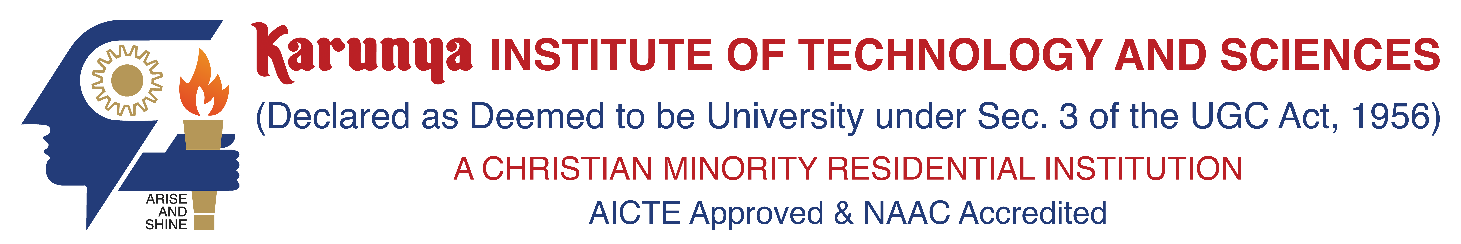 GUIDELINES FOR THE PREPARATION OF Ph. D. THESISGENERALThe manual is intended to provide broad guidelines to the research scholars in the preparation of the Thesis. In general, the Thesis shall report, in an organized and scholarly fashion, an account of original research work of the research scholar leading to the discovery of new facts or techniques or correlation of facts already known (analytical, experimental, hardware oriented, etc.). Thesis shall demonstrate a quality as to make a definite contribution to the advancement of knowledge and the research scholar's ability to undertake sustained research and present the findings in an appropriate manner with actual accomplishments of the work.Instruction: The scholars are expected to read carefully the instructions given in the sequel and meticulously follow them in the preparation of the Thesis. Non-compliance with any of these instructions may lead to the rejection of the Thesis submitted.SIZE OF THESISThe size of the Thesis should not exceed 300 pages of typed matter reckoned from the first page of Chapter 1 to the last page of the Appendix.ARRANGEMENT OF THE CONTENTS OF THE THESISThe sequence in which the Thesis material should be arranged and bound as follows:Cover Page and Title page (as shown in Appendix 1)Declaration by the candidate (as shown in Appendix 2) Bonafide Certificate (as shown in Appendix 3)AbstractAcknowledgementTable of Contents (as shown in Appendix 4)List of TablesList of FiguresList of Symbols and Abbreviations (as shown in Appendix 5)ChaptersAppendicesReferencesList of PublicationsCurriculum VitaeThe Tables and Figures should be included at appropriate places in the text of the Thesis.PAGE DIMENSIONS ANDMARGINStandard A4 Size White Bond paper may be used for preparing the copies. The dimensions of the final bound Thesis (one copy) report should be 290 mm x 205 mm. Thesis should be bound with black calico cloth and using flexible cover of thick white art paper.The final thesis (at the time of submission) should have the following margins:Top edge	:	30 to 35mmBottom edge	:	25 to 30mmLeft side	:	35 to 40mmRight side	:	20 to 25mmTables and Figures should conform to the margin specifications. The captions of Tables and Figures should be bold and centered. Large size Figures should be photographically or otherwise reduced to the appropriate size before insertion.5. MANUSCRIPT PREPARATIONIn the preparation of the manuscript, care should be taken to ensure that all textual matter is typewritten to the extent possible in the same format as may be required for the final Thesis. Hence some of the information required for the final typing of the Thesis is also included in this section.The heading of all items from 2 to 12 listed in section 3 should be typed in capital letters without function and centered 50 mm below the top of the page. The text should commence 4 spaces below this heading. The page numbering for all items from 1 to 8 should be done using lower case Roman numerals and the pages thereafter should be numbered using Arabic numerals.Equations may be preferably typed using Microsoft Equation Editor or other Equation Editors.Cover Page & Title Page - A specimen copy of the Cover page and Title page for the Thesis is given in Appendix 1.Declaration by the Candidate-Typical copy of declaration by the Ph.D. candidate is enclosed in Appendix 2. The scholar’s signature shall be made at the bottom right end above his/her name typed in capitals.Bonafide Certificate - The Bonafide Certificate shall be typed in double line spacing using Font Style Times New Roman and Font Size 13 as per the format shown in Appendix 3.The certificate shall carry the Supervisor’s signature and shall be followed by Supervisor’s name, academic designation (not any other responsibilities of administrative nature), department and full address of the institution where the Supervisor has guided the research scholar. The term ‘SUPERVISOR’ must be typed in capital letters between the Supervisor’s name and academic designation. Signature of the Joint Supervisor with the details specified as above should be included wherever it is applicable. Other details are shown in Appendix3.Abstract - Abstract should be an essay type of narration not exceeding four pages outlining the research problem, methodology used for tackling it and a summary of the findings. This shall be typed in double line spacing using Font Style Times New Roman and Font Size13.Acknowledgement– It should be brief and should not exceed one page when typed in double spacing. The scholar’s signature shall be made at the bottom right end above his/her name typed in capitals.Table of Contents should list all captions following it as well as any caption which precedes it. The title page, Bonafide Certificate and Acknowledgment will find a place among the items listed in the Table of Contents but the page numbers of which should be in lowercase Roman letters. One and a half spacing should be adopted for typing the matter under his head. A specimen copy of the Table Contents for the Thesis is given in Appendix4.List of Table - The list should use exactly the same captions as they appear above the Tables in the text. One and a half spacing should be adopted for typing the matter under this head.List of Figures-The list should use exactly the same captions as they appear below the Figures in the text. One and a half spacing should be adopted for typing the matter under this head.Tables and Figures – “Table” means tabulated numerical data in the body of the Thesis as well as in the appendices. All other non-verbal material used in the body of the Thesis and appendices such as charts, graphs, maps, photographs and diagrams may be designated as Figures.A Table or Figure including caption should be accommodated within the prescribed margin limits and appear on the page following the page where their first reference is made.Tables and Figures on half page or less in length may appear on the same page along with the text. However, they should be separated from the text both above and below by triple spacing.All Tables and Figures should be prepared on the same paper or material used for the preparation of the rest of the Thesis.Two or more small Tables or Figures may be grouped if necessary in a single page.Wherever possible, the photograph(s) shall be reproduced on a full sheet of photographic paper or color Xerox.More than one photograph can be included in a page.Samples of Fabric, Leather, etc., if absolutely necessary may be attached evenly in a page and fixed/pasted suitably and should be treated as Figures.Refer section 7.3 for tables that span for more than one pageList of Symbols and Abbreviations- One and a half spacing should be adopted for typing the matter under this head. Standard symbols, abbreviations, etc. should be used. The list should be arranged alphabetically with respect to the contents on the right side as shown in Appendix5.Chapters - The chapters may be broadly divided into 3 parts:Introductory chapterThe introductory chapter will have sections covering: (a) general introduction and importance of the project area, (b) Literature survey, and (c) Objectives of the proposed research project.Chapters developing the main theme of the Thesis, Materials and Methods, Results and DiscussionThe main text will be divided into several chapters and each chapter may be further divided into several divisions and sub-divisions.Each chapter should be given an appropriate title.Tables and figures in a chapter should be placed in the immediate vicinity of the reference where they are cited.Conclusions and ScopeAppendices - Appendices are provided to give supplementary information, which if included in the main text may serve as a distraction and cloud the central theme under discussion.Appendices should be numbered using Arabic numerals, e.g. Appendix 1, Appendix 2, etc.Appendices, Tables and references appearing in appendices should be numbered and refereed to at appropriate places just as in the case of chapters.Appendices shall carry the title of the work reported and the same title shall be included in the Table of Contents page also.The list of publications (those already published/accepted for publication in Journals and papers presented in Conferences/Symposia) made by research scholar during the period of research, shall be brought in the Appendix titled, as List of Publications and the same shall be reported in the Table of Contents.List of References - Any works of other researchers, if used either directly or indirectly, the origin of the material thus refereed to at appropriate places in the Thesis should be indicated. The author’s publications during the period of research should not be included in the references and can be separately mentioned as in5.11. A paper, a monograph or a book may be designated by the name of the first author followed by the year of publication, placed inside brackets at the appropriate places in the Thesis. The citations and references should follow APA 7th edition format.Examples of APA in-text citations:“Based on different properties they exhibit these metamaterial structures are classified by different names” (Ritu, 2009).andIn recent times metamaterials garnered much attention in different applications including electromagnetics (Kadic & Fan, 2017).andA square patch antenna is used as radiator and a phi-shaped slotted metamaterial unit cells are study by Kadic and Fan (2017.Here’s how to create in-text citations for specific amounts of authors:APA citation with no authorWhen the source lacks an author’s name, place the title, year, and page number (if available) in the text. The title should be in italics if it sits alone (such as a movie, brochure, or report). If the source is part of a whole (as many web pages and articles are), place the title in quotation marks without italics (See Section 8.14 of the Publication manual). Structure of an APA format citation in the text narratively, with the author's name missing:Title of Source (Year) or “Title of Source” (Year)ORStructure of an APA style format citation, in parentheses at the end of the sentence, with the author’s name missing: (Title of Source, Year) or (“Title of Source,” Year)Structure for one authorIn the text, narratively: Last name of Author (Year).ORIn parentheses, at the end of the sentence: (Last name of Author, Year).Structure for two authorsPlace the authors in the order they appear on the source. Only use the ampersand in the parenthetical citations (see Section 8.17 of the Publication manual). Use ‘and’ to separate the author names if they’re in the text of the sentence.In the text, narratively: Last name of Author 1 and Last name of Author 2 (Year).ORIn parentheses, at the end of the sentence: (Last name of Author 1 & Last name of Author 2, Year).Structure for three or more authorsOnly include the first listed author’s name in the first and any subsequent citations. Follow it with et al.(Last name Author 1 et al., Year)(Agbayani et al., 2020)ORLast name of Author 1 et al. (Year).Agbayani et al. (2020).One author, multiple works, same yearWhat do you do when you want to cite multiple works by an author, and the sources all written in the same year?Include the letters ‘a’ ‘b’ ‘c’ and so on after the year in the citation.(Jackson, 2013a)ORJackson (2013a)Example: Jackson often studied mammals while in Africa (2013a, 2013b).On the APA reference page, include the same letters in the full references.Groups and organizationsWrite out the full name of the group or organization in the first citation and place the abbreviation next to it in brackets. If the group or organization is cited again, only include the abbreviation. If it doesn’t have an abbreviation associated with it, write out the entire organization’s name each and every time (see Section 8.21 of the Publication manual).Examples of references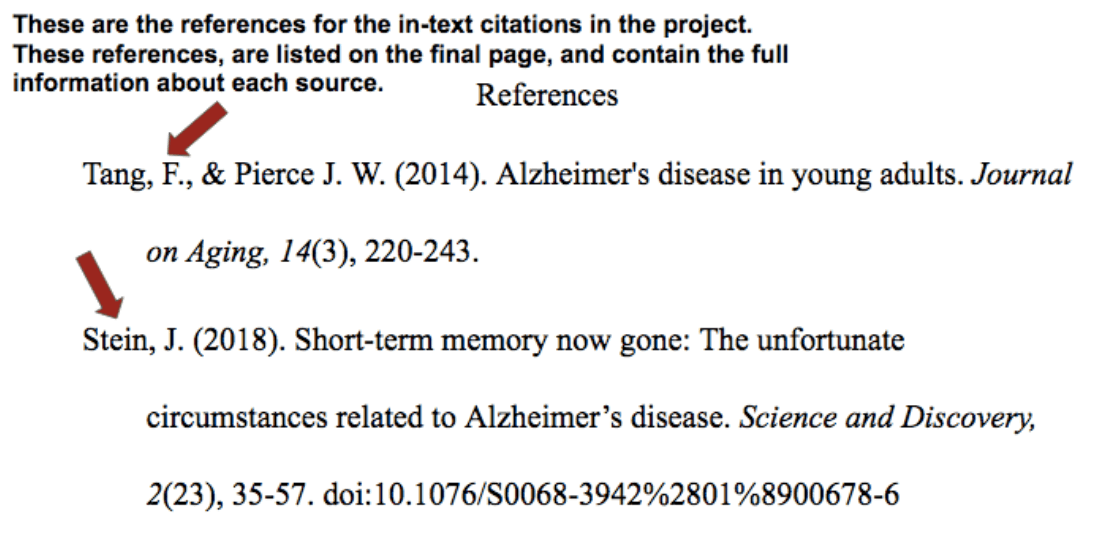 Curriculum Vitae - A vitae restricted to one page in double spacing containing the salient potentialities of the author shall be made at the end of the Thesis.6 TYPING INSTRUCTIONSGeneralThis section includes additional information for final typing of the Thesis. The impressions on the typed/Xeroxed/printed copies should be black in colour.A sub-heading at the bottom of a page must have at least two full lines below it or else it should be carried over to the next page.The last word of any page should not be split using a hyphen. One and a half spacing should be used for typing the general text. The general text shall be typed in Font Style Times New Roman and Font Size 13. One and half spacing should be used for typing:Long TablesLong quotationsFoot notesMultiline captionsReferencesAll quotations exceeding one line should be typed in an indented space - the indentation being 15 mm from either side of the margin.ChaptersThe format for typing Chapter headings, Division headings and Sub-division headings are explained by the following illustrative examples.Chapter heading (bold, caps, size: 16) :CHAPTER 1INTRODUCTIONDivision heading (bold, caps, size: 13): 1.1 THESIS OUTLINESub-division heading (bold, size: 13) : 1.1.1 Literature ReviewThe word CHAPTER without punctuation should be centered 50mm down from the top of the page. Two spaces below, the title of the chapter should be typed centrally in capital letters. The text should commence 4 spaces below this title, the first letter of the text starting 20 mm inside from the left hand margin.The division and sub-division captions along with their numberings should be left justified. The typed material directly below division or sub-division heading should commence 2 spaces below it and should be offset 20 mm from the left hand margin. Within a division or sub-division paragraphs are permitted. Even paragraph should commence 3 spaces below the last line of the preceding paragraph, the first letter in the paragraph being offset from the left hand margin by 20mm.7 NUMBERING INSTRUCTIONSPage NumberingAll page numbers (whether it is in Roman or Arabic numbers) should be typed without punctuation on the central bottom of each page. The preliminary pages of the Thesis (such as Title page, Acknowledgement, Table of Contents, etc.) should be numbered in lower case Roman numerals. The title page will be numbered as (i) but this should not be typed. The page immediately following the title page shall be numbered as (ii) and it should appear at the top right hand corner as already specified. Pages of main text, starting with Chapter1 should be consecutively numbered using Arabic numerals.Numbering of Chapters, Divisions and Sub-DivisionsThe numbering of chapters, divisions and sub-divisions should be done using Arabic numerals only and further decimal notation should be used for numbering the divisions and sub-divisions within a chapter. For example, sub-division 4 under division 3 belonging to chapter 2 should be numbered as 2.3.4. The caption for the sub-division should immediately follow the number assigned to it. Every chapter beginning with the first chapter should be serially numbered using Arabic numerals. Appendices, included if any, should also be numbered in an identical manner starting with Appendix1.Numbering of Tables and FiguresTables and Figures appearing anywhere in the Thesis should bear appropriate numbers. The rule for assigning such numbers is illustrated by an example. Thus, if a Figure in Chapter 3, happens to be the fourth then assign 3.4 to that Figure. Identical rules apply for Tables except that the word Figure is replaced by the word Table. If Figures (or Tables) appear in appendices, then Figure 3 in Appendix 2 will be designated as Figure A 2.3. If a table to be continued into the next page this may be done, but no line should be drawn underneath an unfinished Table. The top line of the Table continued into the next page should, for example read Table 2.1 (continued) placed centrally and underlined.Numbering of EquationsEquations appearing in each Chapter or Appendix should be numbered serially, the numbering should commence afresh for each Chapter or Appendix. Thus for example, an equation appearing in Chapter 4, if it happens to be the eighth equation in that Chapter should be numbered as (4.8) thus:While referring to this equation in the body of the Thesis it should be referred to as Equation (4.8).BINDING SPECIFICATIONSThesis (3 copies) should be bound with black calico cloth and using flexible covers of thick white paper. The cover should be printed in black letters and the text for printing should be identical to what has been prescribed for the title page.Soft copy of the thesis in CD form (1 No) should be submitted for the Institution Archives and for any other purpose deemed fit by the authorities.APPENDIX 1A typical Specimen of Cover Page and Title Page<Font Style Times New Roman>TITLE (should be in capital letters)<Font Size 16><1.5 line spacing>A THESIS<Font Size 14>submitted by<Font Size 14><Italic>SCHOLAR’s NAME(Reg. No.)(previous degree Certificate Name only, Qualification should not be mentioned)<Font Size 16>in partial fulfillment for the requirement of award of the degree of<Font Size 14><Italic><1.5 line spacing>DOCTOR OF PHILOSOPHYinunder the supervision of<Font Size 14><Italic>SUPERVISOR’s NAME (Qualification should not be mentioned)<Font Size 16>and the joint supervision of<Font Size 14><Italic>JOINT SUPERVISOR’s NAME (Qualification should not be mentioned)<Font Size 16>SCHOOL OF ENGINEERING & TECHNOLOGY/ SCIENCES, ARTS, MEDIA & MANAGEMENT /AGRICULTURE & BIOSCIENCES (font size16)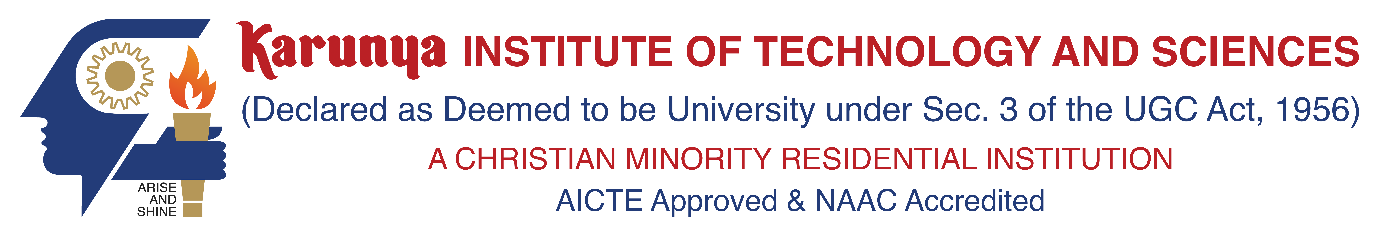 DECEMBER 2017(should be in capitals Font Size 16)INVESTIGATIONS ON MACHINING OF Al-TiB2 METAL MATRIX COMPOSITES USING MINIMAL QUANTITY LUBRICATIONA THESISsubmitted byROBERT L (09ZB021)in partial fulfillment for the requirement of award of the degree ofDOCTOR OF PHILOSOPHYinMECHANICAL ENGINEERINGunder the supervision ofDr. CHRISTY T Vand the joint supervision ofDr. ROBINSON SMART D SSCHOOL OF ENGINEERING & TECHNOLOGYDECEMBER 2017ii<Roman Numbering Font size 13 >APPENDIX 2DECLARATION(should be in capital letters)<Font Size 16 ><Font Style Times New Roman><Font Size 13, <1.5 line spacing><Font Style Times New Roman>I,		NAME	(Reg.	No.)		hereby	declare	that	the	thesis,	entitled“ (in caps –bold)	”, submitted to the Karunya Institute of Technology and Sciences, in partial fulfillment of the requirements for the award of the Degree of Doctor of Philosophy in 			is a record of original and in dependent research work done by me during the period 2012– 2015, under the Supervision and guidance of (Name), (Designation), (Department), Karunya Institute of Technology and Sciences and under the Joint-Supervision of (Name), (Designation), (Department), Karunya Institute of Technology and Sciences. The work contained in this thesis has not been previously submitted to meet the requirements for a degree or diploma at this or any other higher education institution.I understand that Karunya Institute of Technology and Sciences shall hold the copyrights of all thesis/dissertations submitted to the University. I will republish the entire thesis /extracts of the thesis only with the permission of Karunya Institute of Technology and Sciences and I am liable to pay 40% of royalty to Karunya Institute of Technology and Sciences. If I engage in documenting any research findings with an intention of publishing it for commercial purpose, I shall obtain a NOC from the Office of the Registrar prior to engaging in such activities.ROBERT L(font size 13)(Don’t type) Scholar’s signature should be above his/her nameiii<Roman Numbering Font size 13 >APPENDIX 3BONAFIDE CERTIFICATE(should be in capital letters)<Font Size 16><Font Style Times New Roman>	<Font Size 13><1.5 line spacing>Certified that this Thesis titled“ (Bold caps)	” is the bonafide work of NAME (Reg. No.) who carried out the research under my supervision. Certified further, that to the best of my knowledge the work reported herein does not form part of any other thesis or dissertation on the basis of which a degree or award was conferred on an earlier occasion on this or any other scholar.<<Signature of the Joint-Supervisor>>	<<Signature of the Supervisor>><<Name of Joint-Supervisor>><Font size 13><<Name of Supervisor>> JOINT-SUPERVISOR	SUPERVISOR<<Academic Designation>>(not any other responsibilities of administrative nature)Countersigned by <<Signature of the HoD>>				 <<Signature of the Dean>><<HoD Name and Official Address>>			<<Dean Name and Official Address>>ivTABLE OF CONTENTSvPREDICTION OF MYOCARDIAL INFARCTIONFROM RISK FACTORS	20Introduction	24Modelling the OES	24Risk factors	243.3.1	Trifle illustration	26Data Mining techniques	28Architecture of artificial neural network	35PREDICTION OF ST ELEVATION MYOCARDIAL INFARCTION FROMECG	40Introduction	40ST segment in ECG data	44ECG processing using datamining techniques	46EVALUATION OF MYOCARDIAL INFARCTION PREDICTION FROM RISK FACTORS	48Introduction	48Analysis of myocardial in fraction predictionfrom the risk factors	65Accuracy measurement of ANN	70Summary	80EVALUATION OF STEMI PREDICTION FROM ECG	81Introduction	81Analysis of STEMI prediction using classificationand regression trees	95STEMI prediction using bacterial foraging optimization algorithm	101viviiviiiLIST OF FIGURESChapterTitlePageNo.No.DECLARATIONiiBONAFIDE CERTIFICATEiiiABSTRACTivACKNOWLEDGEMENTvTABLE OF CONTENTSviLIST OF TABLESxiiiLIST OF FIGURESxvLIST OF SYMBOLS AND ABBREVIATIONS xvi1INTRODUCTION11.1	Overview31.1.1	Block diagram31.2	How does it occur?51.3	Cardiovascular disease types62LITERATURE REVIEW102.1	Introduction102.2	A survey on risk factorsinvolved in heart attack152.3	A survey on clinical decisionsupport systems186.4	Regression analysis1056.4.1	Regression analysis of CART1056.4.2	Regression analysis of BFOA1066.5	Summary1077CONCLUSION AND FUTURE SCOPE1087.1	Summary1097.2	Future scope115APPENDICES120REFERENCES130LIST OF PUBLICATIONS140CURRICULUM VITAE150LIST OF TABLESTable No.TitlePageNo.1.1Normal ECG intervals31.2Killips class classification63.1Classification of Risk Factors343.2OES Classification of Risk Factors343.3OES RV of age factor353.4Risk Factors with OES RV354.1Sample input data set for chi merge algorithm434.2Normalized values for the sample input dataset444.3Normal sinus rhythm to detect the STEMI455.1Weights against each risk factors485.2Accuracy rates obtained by the Artificial Neural Network506.1Cost complexities and training MSE85FigureTitlePageNo.No.1.1Electrical system of the heart51.2Normal ECG Waveform51.3ST elevation myocardial infarction63.1OES to predict the heart disease from risk factors333.2OES RV of lipid profile333.3OES RV of diastolic blood pressure343.4OES RV of systolic blood pressure354.1ST segment representation in normal ECG curve434.2Elevation in the ST segment444.3Depression in the ST segment454.4Measurements involved in an ECG curve455.1J point in the ECG graph485.2Anterior STEMI485.3Posterior STEMI495.4Inferior STEMI506.1ECG graph with ST segment elevation856.2Work flow of ST Extraction100